OSOBNÍ DOTAZNÍKOSOBNÍ DOTAZNÍKOSOBNÍ DOTAZNÍKOSOBNÍ DOTAZNÍKOSOBNÍ DOTAZNÍKOSOBNÍ DOTAZNÍKOSOBNÍ DOTAZNÍKOSOBNÍ DOTAZNÍKOSOBNÍ DOTAZNÍKOSOBNÍ DOTAZNÍKOSOBNÍ DOTAZNÍKOSOBNÍ DOTAZNÍK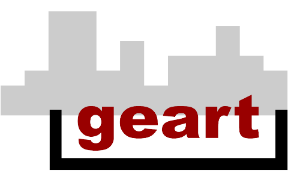  K PŘIJETÍ DO PRACOVNÍHO POMĚRU K PŘIJETÍ DO PRACOVNÍHO POMĚRU K PŘIJETÍ DO PRACOVNÍHO POMĚRU K PŘIJETÍ DO PRACOVNÍHO POMĚRU K PŘIJETÍ DO PRACOVNÍHO POMĚRU K PŘIJETÍ DO PRACOVNÍHO POMĚRU K PŘIJETÍ DO PRACOVNÍHO POMĚRU K PŘIJETÍ DO PRACOVNÍHO POMĚRU K PŘIJETÍ DO PRACOVNÍHO POMĚRU K PŘIJETÍ DO PRACOVNÍHO POMĚRU K PŘIJETÍ DO PRACOVNÍHO POMĚRU K PŘIJETÍ DO PRACOVNÍHO POMĚRUstrana 1Titul,jméno,příjmeníTitul,jméno,příjmeníDen,měsíc,rok narození:Den,měsíc,rok narození:Den,měsíc,rok narození:Místo:Okres:Stát:Trvalé bydliště:Trvalé bydliště:Přechodné bydliště:Přechodné bydliště:Stát:Stát:Město:PSČ:Město:PSČ:Ulice: Ulice:Občanský průkazObčanský průkazObčanský průkazObčanský průkaz evid.číslorodné čísloNárodnostSt.přísluš.RodinnýstavCestovní pas - platnost do rokuCestovní pas - platnost do rokuCestovní pas - platnost do rokuvydalo dne:vydalo dne:pod pořadovým čísl.pod pořadovým čísl.Číslo cestovního pasuČíslo cestovního pasuRODINNÍ PŘÍSLUŠNÍCIRODINNÍ PŘÍSLUŠNÍCIRODINNÍ PŘÍSLUŠNÍCIRODINNÍ PŘÍSLUŠNÍCIRODINNÍ PŘÍSLUŠNÍCIRODINNÍ PŘÍSLUŠNÍCIRODINNÍ PŘÍSLUŠNÍCIRODINNÍ PŘÍSLUŠNÍCIRODINNÍ PŘÍSLUŠNÍCIJméno,příjmení (i rodné)Jméno,příjmení (i rodné)Jméno,příjmení (i rodné)DatumBydlištěBydlištěZaměstnán(a), studuje - kdeZaměstnán(a), studuje - kdeZaměstnán(a), studuje - kdenarozeníManžel(ka), druh,družkaManžel(ka), druh,družkaManžel(ka), druh,družkarodné čísloDítěrodné čísloDítěrodné čísloDítěrodné čísloDítěrodné čísloVZDĚLÁNÍDruh školy, oborDruh školy, oborDruh školy, oborPočet tř.Rok ukon.Druh zkouškyDruh zkouškyZákladníStřední odbornéStřední odbornéÚplné střední odbor.Úplné střední odbor.Vyšší odbornéVyšší odbornéVysokoškolskéVysokoškolskéNedokončené vzděl.Nedokončené vzděl.Probíhající vzděláníProbíhající vzděláníKurzy/průkazyKurzy/průkazyKurzy/průkazyKurzy/průkazyKurzy/průkazyKurzy/průkazyjazykjazykjazykstupeň znalostistupeň znalostizkouškazkouškaZnalost cizích řečí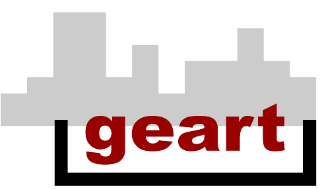 OSOBNÍ DOTAZNÍKOSOBNÍ DOTAZNÍKOSOBNÍ DOTAZNÍKOSOBNÍ DOTAZNÍKOSOBNÍ DOTAZNÍKOSOBNÍ DOTAZNÍKOSOBNÍ DOTAZNÍKOSOBNÍ DOTAZNÍKOSOBNÍ DOTAZNÍKOSOBNÍ DOTAZNÍKOSOBNÍ DOTAZNÍKOSOBNÍ DOTAZNÍK K PŘIJETÍ DO PRACOVNÍHO POMĚRU K PŘIJETÍ DO PRACOVNÍHO POMĚRU K PŘIJETÍ DO PRACOVNÍHO POMĚRU K PŘIJETÍ DO PRACOVNÍHO POMĚRU K PŘIJETÍ DO PRACOVNÍHO POMĚRU K PŘIJETÍ DO PRACOVNÍHO POMĚRU K PŘIJETÍ DO PRACOVNÍHO POMĚRU K PŘIJETÍ DO PRACOVNÍHO POMĚRU K PŘIJETÍ DO PRACOVNÍHO POMĚRU K PŘIJETÍ DO PRACOVNÍHO POMĚRU K PŘIJETÍ DO PRACOVNÍHO POMĚRU K PŘIJETÍ DO PRACOVNÍHO POMĚRUstrana 2PRŮBĚH PŘEDCHOZÍCH ZAMĚSTNÁNÍPRŮBĚH PŘEDCHOZÍCH ZAMĚSTNÁNÍPRŮBĚH PŘEDCHOZÍCH ZAMĚSTNÁNÍPRŮBĚH PŘEDCHOZÍCH ZAMĚSTNÁNÍPRŮBĚH PŘEDCHOZÍCH ZAMĚSTNÁNÍPRŮBĚH PŘEDCHOZÍCH ZAMĚSTNÁNÍPRŮBĚH PŘEDCHOZÍCH ZAMĚSTNÁNÍPRŮBĚH PŘEDCHOZÍCH ZAMĚSTNÁNÍPRŮBĚH PŘEDCHOZÍCH ZAMĚSTNÁNÍZaměstnavatel - sídloZaměstnavatel - sídloZaměstnavatel - sídloPracovní zařazeníPracovní zařazeníPracovní zařazeníoddoDůvodukončeníMáte ještě jiný pracovní poměr ?Máte ještě jiný pracovní poměr ?Máte ještě jiný pracovní poměr ?Máte ještě jiný pracovní poměr ?Máte ještě jiný pracovní poměr ?Máte ještě jiný pracovní poměr ?Máte ještě jiný pracovní poměr ?Máte ještě jiný pracovní poměr ?Máte ještě jiný pracovní poměr ?Zaměstnavatel - sídloZaměstnavatel - sídloZaměstnavatel - sídloPracovní zařazeníPracovní zařazeníPracovní zařazeníodúvazekdataPobíráte důchod ?Pobíráte důchod ?Máte změněnou pracovní schopnost ?Máte změněnou pracovní schopnost ?Máte změněnou pracovní schopnost ?Váš zdravotní stav ?Váš zdravotní stav ?Bez časového omezeníBez časového omezeníanoneanoneanoneO jaké pracovní zařazení se ucházíte ?O jaké pracovní zařazení se ucházíte ?O jaké pracovní zařazení se ucházíte ?O jaké pracovní zařazení se ucházíte ?Jaká je Vaše představa finančního hodnocení?Jaká je Vaše představa finančního hodnocení?Jaká je Vaše představa finančního hodnocení?Jaká je Vaše představa finančního hodnocení?Kč brutto:Kontaktní telefon:Možný termín nástupu do zaměstnáníMožný termín nástupu do zaměstnáníMožný termín nástupu do zaměstnáníMožný termín nástupu do zaměstnáníE-mail:Kontaktní osoba z předchozího zaměstnavatele u které je možno ověřit reference:Kontaktní osoba z předchozího zaměstnavatele u které je možno ověřit reference:Kontaktní osoba z předchozího zaměstnavatele u které je možno ověřit reference:Kontaktní osoba z předchozího zaměstnavatele u které je možno ověřit reference:Kontaktní osoba z předchozího zaměstnavatele u které je možno ověřit reference:Kontaktní osoba z předchozího zaměstnavatele u které je možno ověřit reference:Kontaktní osoba z předchozího zaměstnavatele u které je možno ověřit reference:Kontaktní osoba z předchozího zaměstnavatele u které je možno ověřit reference:Řidičský průkaz skupiny:Řidičský průkaz skupiny:Řidičský průkaz skupiny:Vysokozdvižné vozíky:Vysokozdvižné vozíky:anoneplatnost do: platnost do: Uvedený žadatel o zaměstníní se zavazuje neposkytovat  žádné údaje o tomto dotazníkuUvedený žadatel o zaměstníní se zavazuje neposkytovat  žádné údaje o tomto dotazníkuUvedený žadatel o zaměstníní se zavazuje neposkytovat  žádné údaje o tomto dotazníkuUvedený žadatel o zaměstníní se zavazuje neposkytovat  žádné údaje o tomto dotazníkuUvedený žadatel o zaměstníní se zavazuje neposkytovat  žádné údaje o tomto dotazníkuUvedený žadatel o zaměstníní se zavazuje neposkytovat  žádné údaje o tomto dotazníkuUvedený žadatel o zaměstníní se zavazuje neposkytovat  žádné údaje o tomto dotazníkuUvedený žadatel o zaměstníní se zavazuje neposkytovat  žádné údaje o tomto dotazníkuUvedený žadatel o zaměstníní se zavazuje neposkytovat  žádné údaje o tomto dotazníkujiným subjektům a bude zachovávat mlčenlivost o informacích, které mu byly sděleny přijiným subjektům a bude zachovávat mlčenlivost o informacích, které mu byly sděleny přijiným subjektům a bude zachovávat mlčenlivost o informacích, které mu byly sděleny přijiným subjektům a bude zachovávat mlčenlivost o informacích, které mu byly sděleny přijiným subjektům a bude zachovávat mlčenlivost o informacích, které mu byly sděleny přijiným subjektům a bude zachovávat mlčenlivost o informacích, které mu byly sděleny přijiným subjektům a bude zachovávat mlčenlivost o informacích, které mu byly sděleny přijiným subjektům a bude zachovávat mlčenlivost o informacích, které mu byly sděleny přijiným subjektům a bude zachovávat mlčenlivost o informacích, které mu byly sděleny přiosobním pohovoru o přijetí do pracovního poměru.osobním pohovoru o přijetí do pracovního poměru.osobním pohovoru o přijetí do pracovního poměru.osobním pohovoru o přijetí do pracovního poměru.osobním pohovoru o přijetí do pracovního poměru.V…………………………………..V…………………………………..V…………………………………..dne ………………………………dne ………………………………dne ………………………………podpis …………………………..podpis …………………………..podpis …………………………..